В соответствии  с Законом Чувашской Республики от 21 сентября 2020 г. № 70 «О внесении изменений в Закон Чувашской Республики «О муниципальной службе в Чувашской Республике» администрация Мариинско-Посадского района Чувашской Республикип о с т а н о в л я е т:1. Признать утратившим силу постановление администрации Мариинско-Посадского района Чувашской Республики от 24.07.2017 № 542 «Порядок получения муниципальными служащими, замещающими должности муниципальной службы в администрации Мариинско-Посадского района Чувашской Республики, разрешения представителя нанимателя (работодателя) на участие на безвозмездной основе в управлении общественной организацией (кроме политической партии), жилищным, жилищно-строительным, гаражным кооперативами, садоводческим, огородническим, дачным потребительским кооперативами, товариществом собственников недвижимости в качестве единоличного исполнительного органа или вхождение в состав их коллегиальных органов управления».2. Признать утратившим силу постановление администрации Мариинско-Посадского района Чувашской Республики от 05.10.2020 № 723 «Порядок получения муниципальным служащим администрации Мариинско-Посадского района Чувашской Республики разрешения представителя нанимателя (работодателя) на участие на безвозмездной основе в управлении некоммерческой организацией».3. Настоящее постановление вступает в силу после его официального опубликования.Глава администрации Мариинско-Посадского района                                                                             В.Н. МустаевЧăваш  РеспубликинСĕнтĕрвăрри районĕн администрацийĕ Й Ы Ш Ă Н У                            №    Сĕнтĕрвăрри  хули                                                                                                                      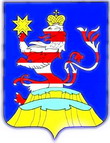 Чувашская  РеспубликаАдминистрацияМариинско-Посадского районаП О С Т А Н О В Л Е Н И Е23.11.2020 № 754г. Мариинский ПосадО признании утратившим силу некоторых постановлений администрации Мариинско-Посадского района Чувашской РеспубликиО признании утратившим силу некоторых постановлений администрации Мариинско-Посадского района Чувашской Республики